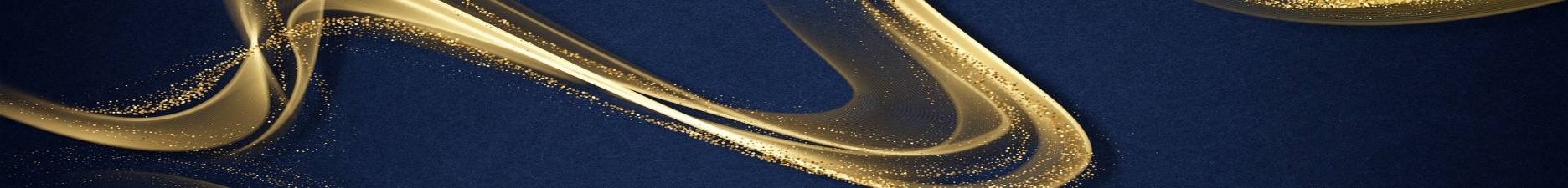 CATEGORIES BELONGING TO THIS FORMNote: renovation cost must include your estimate of the dollar value of any materials the homeowner self-supplied (e.g. kitchen appliances), without tax.AWARD OBJECTIVESTo recognize excellence in quality residential renovations, including overall appeal of the design, creative use of space, functionality, and integration within the home while meeting the homeowner’s requirements, and addressing challenges. PROJECT FOR THIS ENTRYCategory:Project Name:Location of Project (i.e. city/town):SUPPORTING DOCUMENTS NEEDED FOR ONLINE ENTRYCOMPANY INFORMATION (for builder, renovator, or developer)
Local HBA:Company Name:CHBA National Membership ID (This is the identifying number for the CHBA Membership Database that ensure we can quickly approve membership eligibility. It's a six-digit number (e.g. 123000). If you don’t already know it, you can look it up at www.chba.ca/housingawards):City:Province:Are you a RenoMark Renovator? (Y/N)

Twitter Handle (optional):Facebook Page (optional):Instagram Account (optional):Website (optional):Company Contact Information (if different than user)First Name:Last Name:Email:Phone:PROJECT PARTNERS 
If this project was built in partnership with another CHBA builder/developer member of the same local HBA, fill in their information below. This could include modular/site-builder partnerships. Partner’s Local HBA:Company Name:City:							Province:	Are you a RenoMark Renovator? (Y/N)   Twitter Handle (optional):Facebook Page (optional):Instagram Account (optional):Website (optional):Company Contact Information (if different than user)First Name:Last Name:Email:Phone:PROJECT CONTRIBUTORS 
If you wish to credit another CHBA Member Company that worked on the project (e.g. architect, designer, interior decorator, etc.) who worked on this project, please enter their information below. They do not need to be members of the same local HBA as the builder/developer/project. Note: our online submission process allows you to credit more than one company, if applicable. Contributor Company Name:
Contributor’s Local HBA:Type of Contributor: select one of: architect, designer, interior decorator, marketing company (for marketing entries only), other (specify)Twitter Handle (optional):Facebook Page (optional):Instagram Account (optional):Website (optional):Company Contact Information (if different than user)First Name:Last Name:Email:Phone:

ELIGIBILITY REQUIREMENTSName and company of photographer: Name and company of architect: Name and company of designer: PART 1 For the initial round of review, judges will only read Part 1, so make sure you put your most important points here. Cost of the Renovation to Customer:
Total cost for customer, before tax. Must include any structural work done, and your estimate of the dollar value of any materials the homeowner self-supplied (e.g. kitchen appliances). Did this project include structural work (i.e. the removing of walls, etc.) Yes/NoReason for Renovation

Briefly describe why the homeowner wanted/needed to renovate (e.g. preparing to sell, personalizing the space, repairing/rebuilding after a disaster, improving energy efficiency, etc.) 20 words maximum. Project SummaryWhat makes your project stand out and represent a high value for the homeowner? Answer the following with as much detail as you can within the 200 word maximum. How does the renovation meet the goals of the homeowner?Discuss the unique design elements (color schemes, fittings, architectural features, etc.).Did the renovation provide increased energy efficiency, comfort and health benefits to the homeowner?Describe the creative use of space and functionality of the renovation, as well as their integration with the rest of the home. Did you have any challenges (e.g. local regulatory requirements or administrative processes, site features, climate conditions, budget constraints)? How did you overcome them?
PART 2If you are selected as a finalist and make it to round two of review, the judges will read both Part 1 and Part 2, so make sure you are expanding on Part 1, not simply repeating it.a. Overall Appeal and Design Elements (35 points)Describe how the project responds well to the goals of the homeowner. Tell us about the unique design elements, including color schemes, fittings, architectural features and how they appeal to the homeowner. If the renovation has any special design features, mention them here. 150 word maximum.b. Creative Use of Space, Functionality, and Integration Within the Home (35 points) Describe the floor plan and why the renovated space is functional for the homeowner. Tell us about your approach to making the most effective use of space. Did you have the goal of successfully integrating the renovated space with the rest of the house and/or neighbourhood? If yes, were you successful? Where appropriate, note energy efficiency, comfort and health benefits attained for the homeowner.  150 word maximum.c. Addressing Challenges (30 points) Outline the challenges involved (e.g. local regulatory requirements or administrative processes, site features, climate conditions, budget constraints) and how those challenges were addressed and overcome in this renovation. 125 word maximum.